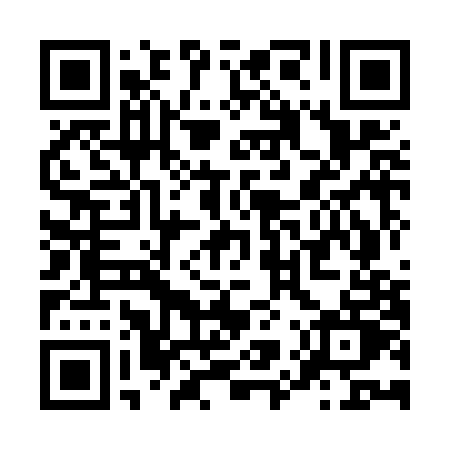 Prayer times for Obertshausen, GermanyMon 1 Apr 2024 - Tue 30 Apr 2024High Latitude Method: Angle Based RulePrayer Calculation Method: Muslim World LeagueAsar Calculation Method: ShafiPrayer times provided by https://www.salahtimes.comDateDayFajrSunriseDhuhrAsrMaghribIsha1Mon5:067:001:285:027:579:452Tue5:036:581:285:037:599:473Wed5:016:561:285:048:009:494Thu4:586:541:275:048:029:515Fri4:556:521:275:058:039:536Sat4:536:501:275:068:059:557Sun4:506:481:275:078:079:578Mon4:476:451:265:088:089:599Tue4:446:431:265:088:1010:0110Wed4:426:411:265:098:1110:0311Thu4:396:391:265:108:1310:0612Fri4:366:371:255:118:1410:0813Sat4:336:351:255:118:1610:1014Sun4:306:331:255:128:1810:1215Mon4:286:311:255:138:1910:1516Tue4:256:291:245:138:2110:1717Wed4:226:271:245:148:2210:1918Thu4:196:251:245:158:2410:2219Fri4:166:231:245:158:2510:2420Sat4:136:211:235:168:2710:2621Sun4:106:191:235:178:2910:2922Mon4:076:171:235:188:3010:3123Tue4:046:151:235:188:3210:3424Wed4:016:131:235:198:3310:3625Thu3:586:111:225:198:3510:3926Fri3:556:091:225:208:3610:4127Sat3:526:071:225:218:3810:4428Sun3:496:051:225:218:3910:4729Mon3:466:041:225:228:4110:4930Tue3:436:021:225:238:4310:52